Памятка педагогу по профилактике суицида среди подростков«Мир, вероятно, спасти уже не удастся, но отдельного человека всегда можно» (Иосиф Бродский)Суицид- акт лишения себя жизни, при котором человек действует целенаправленно, преднамеренно, осознанно. Факторы суицидального риска: генетические , психолого-психиатрические, социально-средовые. 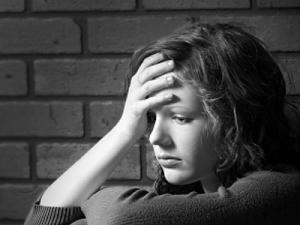 Формы суицидальной активности: суицидальные мысли суицидальные поступки завершенный суицид Виды суицидального поведения: демонстративно-шантажное самоповреждающее истинное ПРИЗНАКИ САМОУБИЙСТВАО возможном самоубийстве говорит сочетание нескольких признаков. 1. Приведение своих дел в порядок - раздача ценных вещей, упаковывание. Человек мог быть неряшливым, и вдруг начинает приводить все в порядок. Делает последние приготовления. 2. Прощание. Может принять форму выражения благодарности различным людям за помощь в разное время жизни. 3. Внешняя удовлетворенность - прилив энергии. Если решение покончить с собой принято, а план составлен, то мысли на эту тему перестают мучить, появляется избыток энергии. Внешне расслабляется - может показаться, что отказался от мысли о самоубийстве. Состояние прилива сил может быть опаснее, чем глубокая депрессия. 4. Письменные указания (в письмах, записках, дневнике). 5. Словесные указания или угрозы. 6. Вспышки гнева у импульсивных подростков. 7. Потеря близкого человека, за которой следуют вышеперечисленные признаки. Потеря дома. 8. Бессонница. ВОЗМОЖНЫЕ МОТИВЫ· Поиск помощи - большинство людей, думающих о самоубийстве, не хотят умирать. Самоубийство рассматривается как способ получить что-либо (например, внимание, любовь, освобождение от проблем, от чувства безнадежности). · Безнадежность - жизнь бессмысленна, а на будущее рассчитывать не приходится. Потеряны всякие надежды изменить жизнь к лучшему. · Множественные проблемы - все проблемы настолько глобальны и неразрешимы, что человек не может сконцентрироваться, чтобы разрешить их по одной. · Попытка сделать больно другому человеку - «Они еще пожалеют!» Иногда человек считает, что, покончив с собой, унесет с собой проблему и облегчит жизнь своей семье. · Способ разрешить проблему - человек рассматривает самоубийство как показатель мужества и силы. КАК ПОМОЧЬВЫСЛУШИВАЙТЕ - «Я слышу тебя». Не пытайтесь утешить общими словами типа «Ну, все не так плохо», «Вам станет лучше», «Не стоит этого делать». Дайте ему возможность высказаться. Задавайте вопросы и внимательно слушайте. ОБСУЖДАЙТЕ - открытое обсуждение планов и проблем снимает тревожность. Не бойтесь говорить об этом - большинство людей чувствуют неловкость, говоря о самоубийстве, и это проявляется в отрицании или избегании этой темы. Беседы не могут спровоцировать самоубийства, тогда как избегание этой темы увеличивает тревожность, подозрительность к терапевту. БУДЬТЕ ВНИМАТЕЛЬНЫ к косвенным показателям при предполагаемом самоубийстве. Каждое шутливое упоминание или угрозу следует воспринимать всерьез. Подростки часто отрицают, что говорили всерьез, пытаются высмеивать терапевта за его излишнюю тревожность, могут изображать гнев. Скажите, что вы принимаете их всерьез. ЗАДАВАЙТЕ ВОПРОСЫ - обобщайте, проводите рефрейминг - «Такое впечатление, что ты на самом деле говоришь...», «Большинство людей задумывалось о самоубийстве...», «Ты когда-нибудь думал, как совершить его?» Если вы получаете ответ, переходите на конкретику. Пистолет? А ты когда-нибудь стрелял? А где ты его возьмешь? Что тогда произойдет? А что если ты промахнешься? Кто тебя найдет? Ты думал о своих похоронах? Кто на них придет? Недосказанное, затаенное вы должны сделать явным. Помогите подростку открыто говорить и думать о своих замыслах. 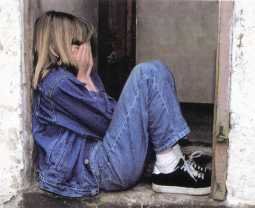 ПОДЧЕРКИВАЙТЕ ВРЕМЕННЫЙ ХАРАКТЕР проблем - признайте, что его чувства очень сильны, проблемы сложны - узнайте, чем вы можете помочь, поскольку вам он уже доверяет. Узнайте, кто еще мог бы помочь в этой ситуации.АНТИСТРЕССОВЫЕ ПРИЕМЫ ДЛЯ ВЗРОСЛЫХ И ПОДРОСТКОВЖизнь наша стремительно несется, всегда есть масса неотложных дел, больше и маленькие проблемы, частые стрессы. Бешенный темп жизни может привести к нервным срывам, депрессиям и реальным физическим заболеваниям. Предлагаю выбрать для себя, своих близких антистрессовые приемы, разработанные разными психологами. Уверена, некоторыми их них Вы уже пользуетесь.1. Хотя бы полдня в неделю нужно проводить так, как Вам нравится — гуляйте, танцуйте, плавайте или просто валяйтесь на диване с интересной книгой.2. Не реже раза в день говорите свом близким теплые слова, скорее всего они захотят ответить тем же. Очень важно осознавать, что тебя кто-то любит — это защита от серьезных нервных срывов.3. Если у Вас малоподвижный образ жизни, несколько раз в неделю давайте себе физическую нагрузку. Это может быть зарядка, активная прогулка в быстром темпе или то, что Вам больше подходит.4. Пейте больше воды.5. Хотя бы раз в неделю позвольте себе то, что «вредно», но доставляет Вам удовольствие — побалуйте себя сладеньким, нарушьте диету и т.д.Внимание! Делать это нужно не часто, иначе пропадет эффект.6. Не позволяйте расхищать Вашу жизнь! Вы вправе не общаться с бесцеремонными людьми, не отвечать на некоторые телефонные звонки, оставлять без ответа «пустые» письма.7. Когда Вы подавленны или рассержены, попробуйте заняться интенсивной физической работой — уборка в доме, прополка огорода или что-то другое.8. Дайте возможность себе «выпускать пар», но делайте это наедине. Можно кричать, громко петь, мять бумагу, стоять на голове, танцевать. Главное — не «вмешивать» в свое настроение окружающих.9. Если нет аллергии, ешьте минимум один банан в день. Это чудодейственный продукт, который наряду с черным шоколадом прекрасно поддерживает нервную систему.10. Полезно слушать спокойную музыку на свой выбор или звуки природы, параллельно, если есть возможность, делая спокойные дыхательные упражнения.